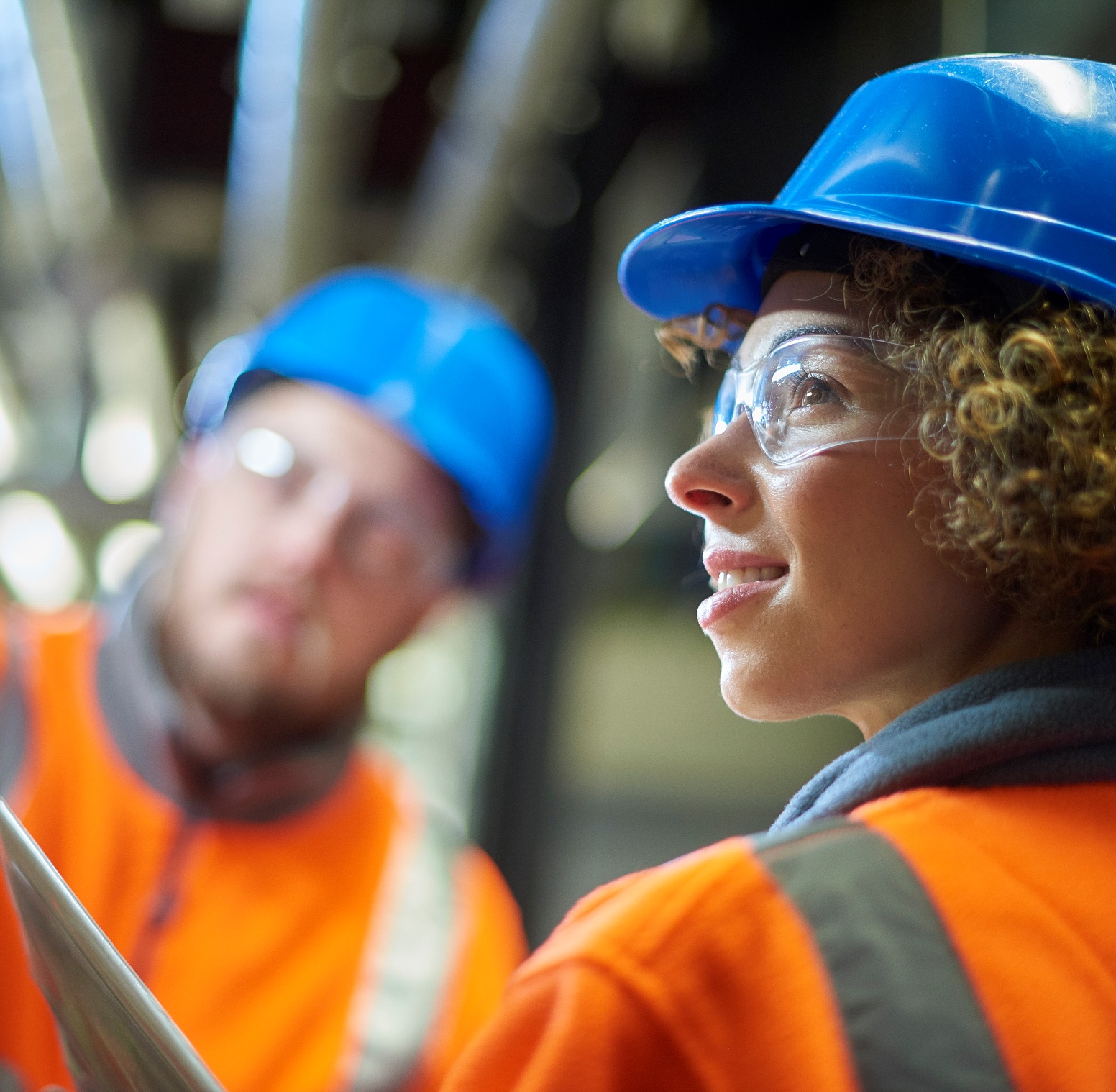 Application for a Bursary AwardThe Nuclear Skills Strategy Group’s (NSSG) Strategic Plan highlights the importance of developing the right skills in the right place for the nuclear industry.  An additional 7000 people are required for the nuclear workforce year, meaning we have to double our efforts in attracting and retaining our workforce.  The nuclear industry bursary scheme, managed by NSAN and funded by the ECITB and NDA will help the sector to deliver one of the NSSG’s key theme of ‘Exciting the Next Generation’ (attracting and recruiting a diverse range of people into the sector and retaining them with the appropriate level of knowledge transfer in order to minimise the number of fragile skills)’ The recently published Nuclear Sector Deal (June 2018) highlights the requirement to ensure that the nuclear industry benefits from a diverse workforce of nuclear skills, including a step-change in the involvement of women in nuclear to achieve 40 percent of the total workforce (up from 22 percent currently) by 2030. The Sector Deal also aims to improve the productivity and competitiveness of the UK nuclear supply chain, reduce barriers to entry and encourage SMEs to enter the sector.This Bursary Award round will support individuals on programmes of study or training relevant to meeting the demand for nuclear industry with a particular emphasis on:Mobility – supporting individuals into the sector from other industries, supporting the upskilling of an individual so that they will remain in the industry and supporting transferability across the sector.Equality, Diversity and Inclusion – the sector would benefit from greater diversity and as such, applications are particularly welcome from female applicants, from challenging socio economic backgrounds, unemployed individuals and those from an ethnic minority, as they are under-represented within the nuclear industry.SME Development – applications are encouraged from individuals from micro and small businesses. Micro Business = less than 10 employees & turnover under £2 millionSmall Business = less than 50 employees & turnover under £10 millionUK Skills Gap – applications are encouraged from individuals to support identified skills gaps in the industry.  The following have been identified through organisational research.  This list is not exclusive, so feel free to apply for support for study outside of these areas, and we can consider in light of latest intelligence.   Safety Case PreparationControl and InstrumentationReactor OperationSite InspectorsProject Managers,  Planning and ControlCommissioning EngineersElectrical EngineersWeldersHealth Physics ProfessionalsThings to consider before applying using the application form below:-The award can be used to support an individual on placements, internships, secondments and programmes of study relevant to the sector; providing a contribution towards the cost of the course/training/books/IT/travel etc.Relevant study supported includes: Higher Level Short Courses, Degree and Post Grad programmes, CPD qualifications and Workforce Development. (Please note that evidence may be sought).Does the programme that you require a bursary for fall under 1 or more of the 4 key areas above?The bursary cannot be used to support compliance or regulatory training which should otherwise be supported by an organisation unless there is an exceptional case, for example, barrier to entry for an SME into the sector.The bursary cannot be used to support retrospective training and we may ask for evidence of programme start date.For organisations, if the proposed course/area of study could be taken forward via an apprenticeship route please consider whether you can apply for other funding to support this area of study with your local provider or through your levy.The bursary will be allocated on annual basis only.  If individuals wish to gain funding for a number of years’ study, separate application/s are to be made within the relevant year and we cannot guarantee that a bursary will be appointed each year.Multiple applications from individual companies will be assessed on a percentage of the overall funding.  Please therefore only apply for funding for those programmes which you consider to be a key priority for your business.NB the form below contains embedded text fields, you can either switch between questions using the tab button or click into each question.  The text fields will grow with your answers.Please complete all questions in full:Deadline for Applications: Friday 11th January 2019 I confirm all the information provided in this application form is true and correct.Employer Signature:Individual Signature:Date:Please send to:Alex BownessThe National Skills Academy for NuclearThe BaseDallam Lane Warrington WA2 7NGOr email to: enquiries@nsan.co.uk For further information visit www.nsan.co.uk or www.ecitb.org.uk N.B. The interest in these Bursaries is very high and there will be very strong competition, therefore the quality and depth of your application form is of paramount importance. You will find that word limits have been put against questions – please ensure that you do not exceed these limits.  Due to the number of applications received succinct and to the point answers are required to enable the panel to review all applications equally.  It is also important that you use the word counts as a guide to ensure that you are providing enough detail for your application to be considered appropriately.  The limited number of Bursaries available will be made to the applicants presenting the highest quality application form and the clearest case as to why they should receive such an Award. The decisions made will be final and there will be no right to appeal.All successful applicants MUST feedback to NSAN on the successful outcome of their programme of study and on their career development following achievement of the course. This can be via email to enquiries@nsan.co.uk and should include:NameBursary amount receivedProgramme of studyJob/position employed in at start of the programme (if appropriate)Job/position employed in 6 months after the completion of the programme, indicating if and how the programme helped you with your next career move or in joining the nuclear sectorWe like to compile full case studies of individuals receiving Bursary Awards so that these can be celebrated and featured on our web sites see: https://www.nsan.co.uk/case-study-front-page/bursary-scheme Details of what is required for these case studies will be sent to you by email if you are successful in your application. Name of individual applying/nominated for a Bursary Award:       M/F/prefer not to say:           Disability (Yes/No/prefer not to say):       Employment Status (Employed/Unemployed/Student):      Job Title (if appropriate):      Company Name:      Company Address:                       or Home Address:       Company Postcode:                      or Home Postcode:      Company Contact Name (e.g. Line manager, if appropriate):      Is the individual applying from a:-Nuclear household (yes/no):                           Nuclear Company (yes/no/not applicable):                           Company that is a member of NSAN/ECITB (yes/no/not applicable):               Company that is an SME (yes/no/not applicable):          Phone Number:                           Email:      Name of University or training provider:      Address of University or provider, including post code:      Title of training or qualification this Bursary will be used to support:      Start Date:      Duration of programme:      Cost of programme:      There is limited Bursary funding available, please answer the questions below to give a compelling reason as to why a Bursary should be awarded.How will it benefit the individual/organisation applying for the Award? What specific barriers (if any) will the bursary support the individual/organisation to overcome?  (200 words max): 2a. Does your application fall into one or more of the four key priority areas identified?           Please specify which area(s) together with a detailed explanation? (150 words            max):     2b. How will undertaking this programme of study potentially be of benefit in              addressing the skills needs of the UK nuclear programme? (150 words maximum)What will the Bursary Award be used for and why is this funding route applied for? (150 words max):      If the application is successful, how will you promote this and raise awareness with others, helping to raise awareness of and promote the nuclear sector?The funders of the bursary are keen to monitor the impact that the bursary has had on an individual/organisation and will from time to time survey recipients of the bursary.The information you provide on this application form will be stored for 7 years for the purpose of monitoring and evaluation of the bursary award.  Any personal data provided will be aggregated and non-identifiable to measure the impact of the bursary towards supporting Equality, Diversity and Inclusion.Please state here if you are happy for us to contact you in relation to this: For more information on what we do with your information please see our Data Usage policy: http://www.nsan.co.uk/nsan-data-usage